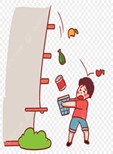 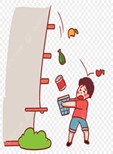 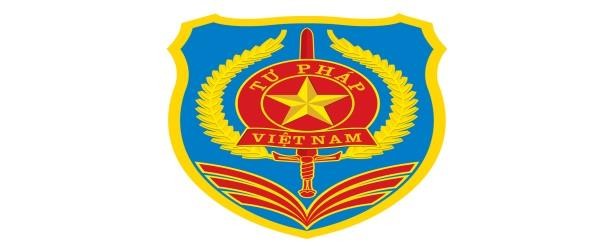 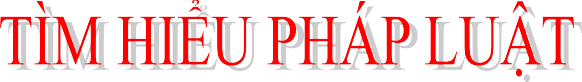 MỘT SỐ QUY ĐỊNH CỦA NGHỊ ĐỊNH 45/2022/NĐ-CP NGÀY 07/7/2022 CỦA CHÍNH PHỦ QUY ĐỊNH VỀ XỬ PHẠT VI PHẠM HÀNH CHÍNHTRONG LĨNH VỰC BẢO VỆ MÔI TRƯỜNG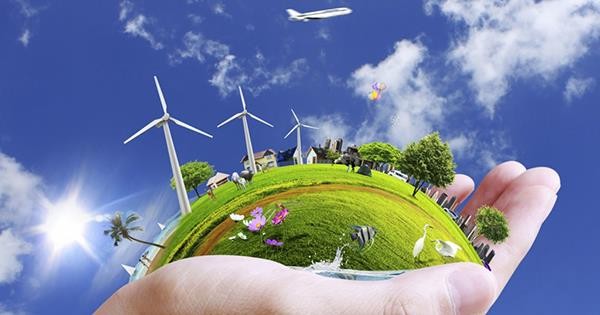 THÁNG 3/2023MỨC PHẠT ĐỐI VỚI CÁ NHÂN VI PHẠM VỀ MÔI TRƯỜNG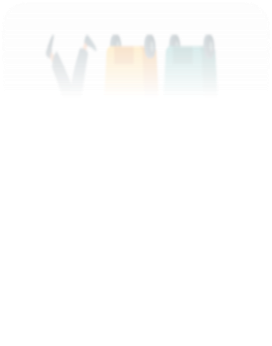 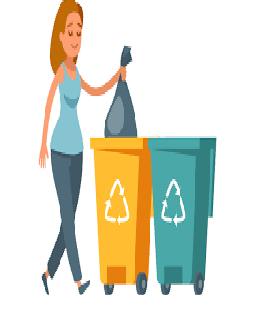 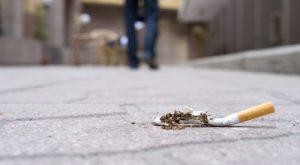 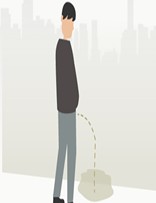 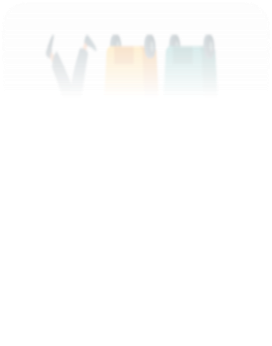 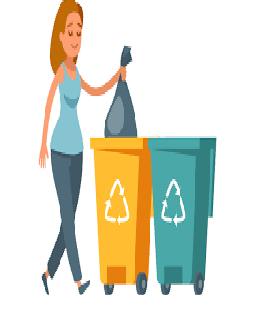 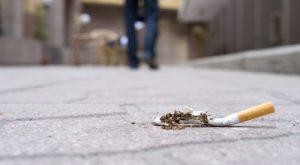 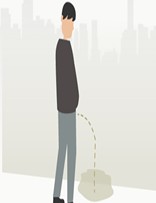 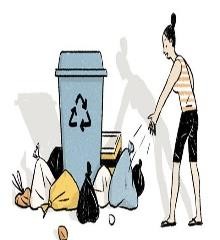 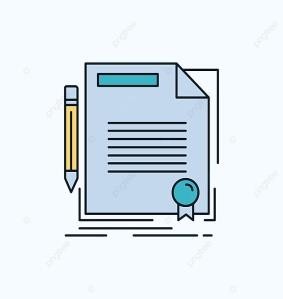 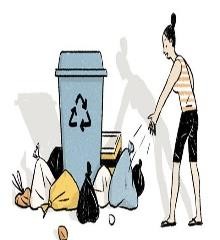 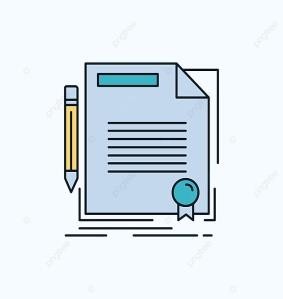 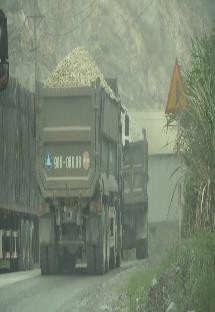 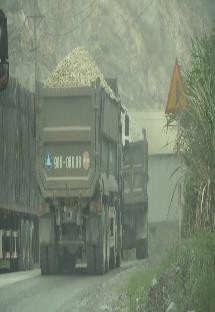 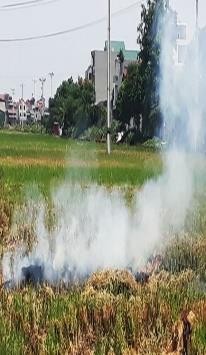 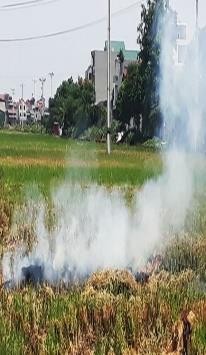 MỨC XỬ PHẠT ĐỐI VỚI CƠ QUAN, TỔ CHỨC, CHỦ CƠ SỞ SẢN XUẤT, KINH DOANH, DỊCH VỤ CÓ PHÁT SINH CHẤT THẢI RẮN CÔNG NGHIỆP THÔNG THƯỜNG*Ghi chú: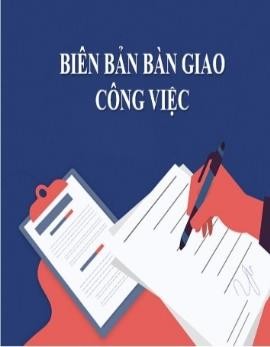 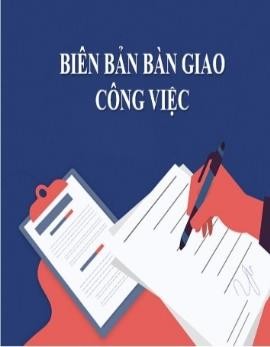 Nghị định 45/2022/NĐ-CP ngày 07/7/2022 của Chính phủ quy định về xử phạt vi phạm hành chính trong lĩnh vực bảo vệ môi trường (gọi tắt là Nghị định 45/2022/NĐ-CP)Đơn vị tính mức phạt: Đồng